PENGARUH PELATIHAN PERKANTORAN TERHADAP KINERJA PEGAWAI PADA KANTOR CAMAT DIMEMBESKRIPSIDiajukan Untuk Memenuhi Salah Satu Syarat Guna Memperoleh Gelar Sarjana Sains Terapan (SST)Pada Program Study Manajemen BisnisolehESTEFIEN MAMAGHENIM : 17 0537 003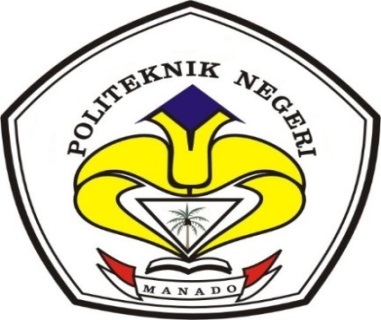 POLITEKNIK NEGERI MANADOJURUSAN ADMINISTRASI BISNISPROGRAM STUDI MANAJEMEN BISNIS2018DAFTAR ISIHALAMAN JUDUL...............................................................................		iABSTRAK...............................................................................		iiMOTTO...............................................................................		ivLEMBAR PERSETUJUAN PEMBIMBING.................................		vLEMBAR PERSETUJUAN DAN PENGESAHAN..............................		viLEMBAR KEASLIAN SKRIPSI.............................		viiBIOGRAFI...................................................................................		viiiKATA PENGANTAR .................................		ixDAFTAR ISI................................		xiDAFTAR TABEL.................................		xivDAFTAR GAMBAR.................................		xvBAB I	PENDAHULUAN		1	1.1  Latar Belakang		1	1.2  Perumusan Masalah		3	1.3  Pembatasan Masalah		3	1.4  Identifikasi Masalah		3	1.5  Tujuan dan Manfaat		3BAB II	KERANGKA PEMIKIRAN TEORITIS		5     	2.1  Konsep Pelatihan Komputer		5      	2.2  Konsep Kinerja Pegawai 		14      	2.3  Hubungan Antar Konsep 		17      	2.4  Penelitian Sebelumnya		17      	2.5  Kerangka Berpikir		20      	2.6  Hipotesis		20BAB III   	METODOLOGI PENELITIAN		21      	3.1  Tempat Dan Waktu Penelitian 		21     	3.2  	Jenis Penelitian dan Metode Penelitian		21		3.2.1  Jenis Penelitian		21		3.2.2  Metode Penelitian		21      	3.3  Jenis Data dan Metode Pengumpulan Data		22		3.3.1  Jenis Data		22		3.3.2  Metode Pengumpulan Data		23      	3.4  Populasi dan Sampel		24      	3.5  Definisi Operasional Variabel dan Indikator Penelitian		24		3.5.1  Definisi Operasional Variabel		24		3.5.2  Definisi Operasional Variabel Pelatihan Komputer		24		3.5.3  Definisi Operasional Variabel Kinerja Pegawai		26		3.5.4  Skla Pengukuran Variabel		26	3.6  Analisis Data		27 		3.6.1  Statistik Deskriptif		28           	3.6.2  Total Skor		28	3.6.3  Pengukuran Validitas dan Reliabilitas		28		3.6.3.1  Uji Validitas		29		3.6.3.2  Uji Reliabilitas		30	3.6.4  Analisis Korelasi dan Determinasi		30	3.6.5  Analisis Regresi linier Sederhana		31	3.6.6  Pengujian Hipotesis		32BAB IV     GAMBARAN UMUM KANTOR		34                    4.1  Gambaran Umum Kantor Camat Dimembe		34     		4.1.1  Sejarah Singkat Kantor Camat Dimembe		34	 4.2  Visi dan Misi Kantor Camat Dimembe		36	 4.3  Sumber Daya Kantor Camat Dimembe		36      	 4.4  Struktur Organisasi Kantor Camat Dimembe		39		4.4.1  Uraian Kerja (Job Description)		39BAB V	HASIL DAN PEMBAHASAN		47	5.1  Hasil analisis		47      		5.1.1 Karakteristik Responden		47      		5.1.2 Karakteristik Responden Berdasarkan Jenis Kelamin		47		5.1.3 Karakteristik Responden Berdasarkan Pendidikan		48		5.1.4 Karakteristik Responden Berdasarkan Usia		48		5.1.5 Karakteristik Responden Berdasarkan Masa kerja		49	5.2  Deskriptif Statistik		50		5.2.1  Deskriptif Variabel Pelatihan Komputer		51 		5.2.2  Deskriptif Variabel Kinerja Pegawai		52                   5.3  Total Skor Pelatihan Komputer dan Kinerja                                    Pegawai		52	5.3.1  Total Skor Pelatihan Komputer		53		5.3.2  Total Skor Kinerja pegawai		54 	5.4  Uji Validitas dan Reabilitas 		54	5.4.1  Uji Validitas Variabel Pelatihan Komputer		55          	5.4.2  Uji Validitas Variabel Kinerja Pegawai		56		5.4.3  Uji Reliabilitas		57 	5.5  Hasil Regresi dan Korelasi		575.5.1  Hasil Analisis Korelasi dan Regresi Sederhana      Variabel Pelatihan Komputer dan Kinerja Pegawai		58                   5.6  Analisis Output		59  	5.7  Analisis Grafik		60 	5.8  Uji Hipotesis		625.8.1  Uji t-Test Secara Parsial Pelatihan Komputer                Terhadap Kinerja Pegawai Y  		62              	5.9  Pembahasan		64	       5.9.1 Pelatihan Komputer Pada kantor Camat Dimembe		64                          5.9.2 Kinerja Pegawai Pada kantor Camat Dimembe		655.9.3 Pengaruh Pelatihan Komputer Terhadap Kinerja         Pegawai Pada kantor Camat Dimembe		65                   5.10  Implementasi		68		5.10.1 Penerapan Hasil Penelitian Variabel Pelatihan(X)		70 		5.10.2 Penerapan Hasil Penelitian Variabel Kinerja Pegawai                                  (Y)		70BAB VI	PENUTUP		72		6.1  Kesimpulan		72	6.2  SaranBAB IPENDAHULUANLatar BelakangDalam menunjang operasional Kantor Camat Dimembe serta meningkatkan kualitas kantor, sangat dibutuhkan Sumber Daya Manusia yang baik. Pada dasarnya setiap kegiatan yang berjalan dalam suatu kantor sangat bergantung kepada Sumber Daya Manusia yang berkualitas yang dapat menjalankan kegiatan kantor atau instansi. Salah satu faktor yang mempengaruhi terciptanya Sumber Daya Manusia berkualitas yang mampu bekerja dengan efisien secara individu, dengan memberikan pelatihan perkantoran dalam hal ini pelatihan komputer bagi pegawai di kantor Camat Dimembe. Pelatihan komputer yang dimaksud yaitu: pelatihan komputer perkantoran ms office, komputer kearsipan, komputer akuntansi, pengelolaan data statistik, internet dan e-office. Setiap personel pegawai dituntut agar dapat bekerja secara efektif, efisien, dan kualitas baik, sehingga semakin sangat menguntungkan bagi kantor. Dengan akan  diberikannya pelatihan komputer bagi pegawai nanti, kiranya dapat meningkatkan kinerja pegawai di kantor camat dimembe.Menururt Pasal I Ayat 9 Undang-undang No.13 tahun 2003, pelatihan kerja adalah keseluruhan kegiatan untuk memberi, memperoleh, meningkatkan, serta mengembangkan kompetensi kerja, produktifitas, disiplin, sikap, dan etos kerja pada tingkat keterampilan dan keahlian tertentu sesuai dengan jenjang dan kualifikasi jabatan dan pekerjaan. Dalam undang-undang di atas, penulis merasa pentingnya pelatihan dan sangat bermanfaat karena tuntutan dalam suatu organisasi atau dalam suatu kantor sangat tinggi, sehingga dibutuhkannya SDM yang berkualitas. Perlunya pelatihan komputer kinerja pegawai memang membutuhkan biaya yang cukup besar tetapi biaya ini merupakan investasi jangka panjang bagi instansi, karena pegawai yang cakap dan terampil akan dapat bekerja lebih efisien, efektif dan hasil kerjanya lebih baik. Demikian juga di Kantor Camat Dimembe, Pelatihan yang harus berorientasi pada hasil, dengan kata lain pelatihan harus sesuai dengan harapan dimana menciptakan tenaga kerja pegawai yang lebih baik dan berkompeten.Dalam Kantor Camat Dimembe pegawai  atau staf di tuntut harus memiliki keterampilan dan pengetahuan yang berkualitas sehinga dapat menghasilkan pekerjaan yang sesuai dengan harapan instansi. Disinilah pengaruh  pelatihan komputer, untuk lebih meningkatkan kinerja pegawainya, dalam hal ini instansi harus jeli melihat masalah yang terjadi di tiap bagian yang ada dengan mengevaluasi kembali dan mengikut sertakan pegawai tersebut dalam pelatihan agar dapat membantu pegawai untuk mengembangkan kinerjanya, di samping itu untuk memotivasi pegawai, hal ini juga dapat menguntungkan instansi untuk beberapa tahun kedepan dan pencapaian hasil tersebut diharapkan akan dapat memberikan kepuasan kerja bagi instansi, selanjutnya kepuasan kerja akan menimbulkan motivasi kerja yang tinggi sehingga kinerja pegawai dapat meningkat.Kantor Camat Dimembe memberikan pelayanan kepada masyarakat, dalam pengurusan surat menyurat dan administrasi kantor lainnya. Karena pegawai yang belum trampil mengoperasikan komputer sehingga mengakibatkan pekerjaan kantor tertundah. Berdasarkan hal tersebut, maka penulis tertarik mengambil judul “Pengaruh Pelatihan Perkantoran Terhadap Kinerja Pegawai pada Kantor Camat Dimembe”Perumusan Masalah Berdasarkan latar belakang yang dikembangkan sebelumnya permasalahan dalam penelitian ini adalah sebagai berikut : “Apakah Pelatihan Komputer  berpengaruh terhadap Kinerja Pegawai Pada Kantor Camat Dimembe?”Pembatasan Masalah	Dalam proposal penelitian ini, penulis  membatasi masalah atau ruang lingkup penelitian hanya pada pelatihan komputer yang meliputi : pelatihan komputer perkantoran ms office, komputer kearsipan, komputer akuntansi, pengelolaan data statistik, internet dan e-office pada kantor camat dimembe.Identifikasi MasalahBerdasarkan latar belakang yang telah diuraikan diatas maka peneliti mengidentifikasi ada berbagai masalah sebagai berikut: Masih belum lancar membuat surat-menyurat di Microsoft wordMasih belum lancar membuat laporan di Microsoft excelKurang mengetahui komputer perkantoran seperti: ms office, komputer kearsipan, komputer akuntansi, pengelolaan data statistik, internet dan e-officeSebagian berkas masih menggunakan mesin tik manualKurangnya keterampilan pegawai menyebabkan pekerjaan tertunda berjam-jam bahkan sampi beberapa hari Tujuan dan ManfaatTujuan PenelitanUntuk mengukur besarnya pengaruh pelatihan komputer  terhadap kinerja pegawai pada Kantor Camat Dimembe.Manfaat PenelitianBagi PenulisUntuk menambah ilmu dan wawasan mengenai pelatihan perkantoran terhadap kinerja pegawai Bagi KantorDengan adanya penelitian ini dapat memberikan informasi dan kontribusi serta dapat dijadikan sebagai bahan pertimbangan dalam mengatasi masalah yang berhubungan dengan pelatihan perkantoran terhadap kinerja pegawai Bagi InstitusiPenelitian ini diharapkan dapat dijadikan sebagai bahan referensi bagi peneliti lain yang melakukan penelitian sejenis dan digunakan sebagai bahan pertimbangan.